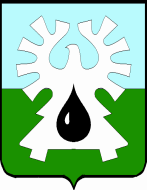 ГОРОДСКОЙ ОКРУГ УРАЙХанты-Мансийского автономного округа - ЮгрыАДМИНИСТРАЦИЯ ГОРОДА УРАЙПОСТАНОВЛЕНИЕот 01.04.2021                                                                                                              №844Об утверждении Порядка размещения на официальном сайте органов местного самоуправления города Урай в информационно-телекоммуникационной сети «Интернет» Отчета о результатах контрольной деятельности органа внутреннего государственного (муниципального) финансового контроляВ соответствии с пунктом 11 федерального стандарта внутреннего государственного (муниципального) финансового контроля «Правила составления отчетности о результатах контрольной деятельности», утвержденного постановлением Правительства Российской Федерации от 16.09.2020 №1478:1. Утвердить Порядок размещения на официальном сайте органов местного самоуправления города Урай в информационно-телекоммуникационной сети «Интернет» Отчета о результатах контрольной деятельности органа внутреннего государственного (муниципального) финансового контроля согласно приложению.Опубликовать  постановление в газете «Знамя» и разместить на официальном сайте органов местного самоуправления города Урай в информационно-телекоммуникационной сети «Интернет».Контроль за выполнением постановления оставляю за собой.Глава  города Урай                                                                                               Т.Р. ЗакирзяновПриложение к постановлению
                                                                                               администрации города Урай
                                                                                               от 01.04.2021 №844                                                                                              Порядок размещения на официальном сайте органов местного самоуправления города Урай в информационно-телекоммуникационной сети «Интернет» Отчета о результатах контрольной деятельности органа внутреннего государственного (муниципального) финансового контроляОтчет о результатах контрольной деятельности органа внутреннего государственного (муниципального) финансового контроля (далее - Отчет) подлежит размещению не позднее 1 апреля года, следующего за отчетным, в разделе «Документы» официального сайта органов местного самоуправления города Урай в информационно-телекоммуникационной сети «Интернет» по адресу: http://uray.ru/institution/administraciya-goroda-uray-2/otdel-finansovogo-kontrolya/. Размещению подлежит скан-образ Отчета. Пояснительная записка к Отчету не размещается.Скан-образ Отчета направляется отделом финансового контроля администрации города Урай с использованием системы электронного документооборота «ДЕЛО-Web» в управление по информационным технологиям и связям администрации города Урай для размещения на официальном сайте органов местного самоуправления города Урай в информационно-телекоммуникационной сети «Интернет» не позднее 30 марта года, следующего за отчетным. 